Диабетическая гиперосмолярная кома (ДГК) — особый вид диабетической комы, протекающий с чрезвычайно высокой гипергликемией, при отсутствии кетоацидоза. Кардинальными симптомами комы являются выраженная гипергликемия — иногда более 55,5 ммоль/л, резкое обезвоживание, гипернатриемия, гиперхлоремия, азотемия. Глубокая кома наступает редко, чаще бывают сомноленция или сопор. Частота ДГК варьирует в пределах от 0,2 до 0,5%. При развернутой картине гиперосмолярной комы смертность составляет 50%. Этиология ДГК чаще всего развивается у пожилых пациентов с СД 2-го типа, у которых обостряются или возникают заболевания или состояния, сопровождающиеся выраженной дегидратацией. В большинстве случаев речь идет о неадекватно компенсируемом или до сих пор не диагностированном СД 2-го типа. Одна из особенностей гиперосмолярной комы — ее вероятность у больных с легким диабетом стабильного течения без склонности к кетозу, компенсирующимся небольшими дозами сахароснижающих препаратов или диетой. У 5–7% больных гиперосмолярная кома развивается спонтанно. Основная причина ДГК — выраженная относительная инсулиновая недостаточность, в сочетании с резкой дегидратацией организма. Клиническая картина Выраженная полиурия (впоследствии часто олигоанурия), выраженная жажда (у пожилых может отсутствовать), слабость, головные боли; выраженные симптомы дегидратации и гиповолемии: сниженный тургор кожи, мягкость глазных яблок при пальпации, тахикардия, позднее — артериальная гипотония, затем нарастание недостаточности кровообращения, вплоть до коллапса и гиповолемического шока; сонливость. Запаха ацетона и дыхания Куссмауля нет. Особенность клиники — полиморфная неврологическая симптоматика (судороги, дизартрия, двусторонний спонтанный нистагм, гипер- или гипотонус мышц, парезы и параличи; гемианопсия, вестибулярные нарушения и др.), которая не укладывается в какой-либо четкий синдром, изменчива и исчезает при нормализации осмолярности. Крайне важен дифференциальный диагноз с отеком мозга во избежание ОШИБОЧНОГО назначения мочегонных препаратов ВМЕСТО РЕГИДРАТАЦИИ. Неотложная эндокринология; 2-е издание, исправленное и дополненное//А.М. Мкртумян А.А. Нелаева//М. : ГЭОТАР-Медиа, 2017.,- 24-25 с.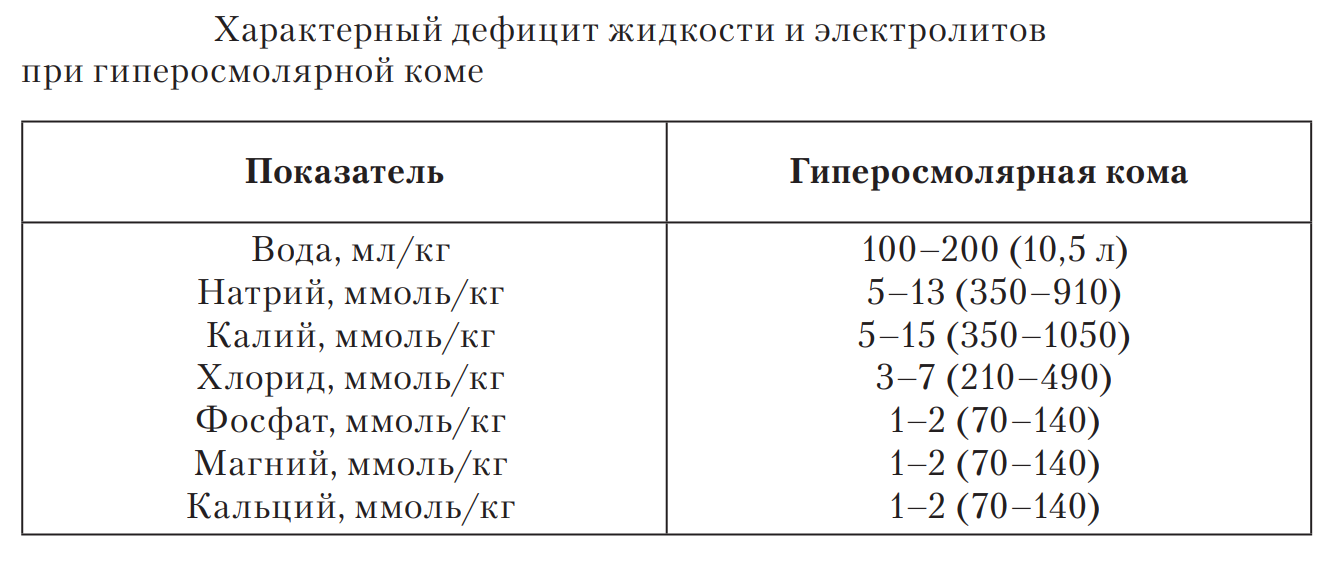 